This document is to be filled only in the sections as specified below. Other information has to be provided in the Application Form Part B itself.It requests essential complementary information to the Application Form Part B.It has to be submitted in the submission tool as PDF under “Other annexes”. The submission of this document is mandatory. 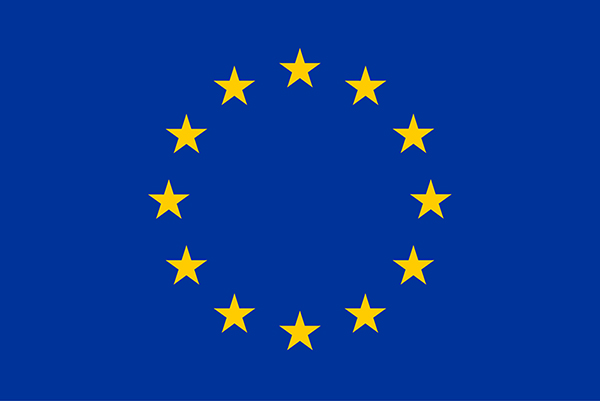 Single Market Programme (SMP COSME)Call for proposals Erasmus for Young Entrepreneurs (SMP-COSME-2024-EYEJR)Annex 5 – Additional information to Application Form Part B 
(technical description of the project)Version 1 - 10 April 2024 The aim of this annex is to provide space for presenting additional information that is not requested by the Application Form – Part B. This information is specific for Erasmus for Young Entrepreneurs projects. Moreover, this annex lists additional clarifications and guidance regarding specific sections of the Application Form Part B. Please read them carefully and apply them rigorously when filling the Application Form Part B. In several cases this Annex requests filling the specific tables that either replace the tables in the Application Form Part B or complement them. The call document’s section 14. Specific instructions for submission of Part B specifies which parts to fill in the Application Form - Part B and which ones in this Annex 5 and how to do it.  When it is clearly requested that certain tables of the Application Form – Part B are to be replaced by tables of this Annex 5, please do not fill the Application Form tables but only use this Annex 5 for this purpose. Table of content (aligned to the Application Form – Part B) PROJECT SUMMARY	1. RELEVANCE1.1 Background and general objectives1.2 Needs analysis and specific objectives1.3 Complementarity with other actions and innovation — European added value2. QUALITY	2.1 Concept and methodology2.2 Consortium set-up2.3 Project teams, staff and experts2.4 Consortium management and decision-making2.5 Project management, quality assurance and monitoring and evaluation strategy2.6 Cost effectiveness and financial management2.7 Risk management3. IMPACT3.1 Impact and ambition3.2 Communication, dissemination and visibility3.3 Sustainability and continuation4. WORK PLAN, WORK PACKAGES, TIMING AND SUBCONTRACTING4.1 Work plan4.2 Work packages and activities	Work Package 1Work Package 2Work Package 3Work Package 4Work Package 5 (optional) 4.3 Timetable	4.4 Subcontracting 5. OTHER	5.1 Ethics	5.2 Security	6. DECLARATIONSANNEXES	1. RELEVANCE1.1	Background and general objectivesPlease fill Application Form Part B only. 1.2 Needs analysis and specific objectives In addition to completing this section in Application Form Part B, please fill-in below tables. Please read the explanation below:  The proposals must define a clear objective in terms of entrepreneurs involved in successful relationships, with a breakdown between NEs (new entrepreneurs) and HEs (host entrepreneurs). The objectives must be detailed in the table below and must correspond to the Call document section 2.2 Themes and Priorities of the call for proposals: * RLT = 1 entrepreneur matched e.g. 30 RLTs = 20 NE and 10 HE (or any other possible combination) For underrepresented countries: Please explain how the consortium intends to achieve the specific objective of matching entrepreneurs from underrepresented countries (as specified in the call section 2.1 Objectives). This should include the choice of underrepresented countries. …For “non-SMP” destinations: Please explain how the consortium intends to achieve the specific objective of matching new entrepreneurs to host entrepreneurs in non-SMP destinations (as specified in the call section 2 Objectives). This should include the choice of destinations. …1.3 Complementarity with other actions and innovation — European added valuePlease fill Application Form Part B only. 2. QUALITY	2.1 Concept and methodologyPlease fill Application Form Part B only. 2.2 Consortium set-upPlease fill Application Form Part B only. When doing so, please include the following information on consortium partners’ benefits for the project and experience: Applicants’ activities in the field of business and SME support and further relevant experiences in the fields of economic affairs, enterprise or related issues such as training, internationalisation support etc.Access to the selected target groups with a description of the type of access (direct or indirect, via own or external networks, via services offered, etc…). Please also explain by which means you will have access, e.g. conferences, e-tools, etc. Applicant’s strategy for the choice of “partners” (TBC) in non-SMP countries. Explanations should give answers to the two above points (the local “partners’“ activities and their access to non-SMP host entrepreneurs) Practical experience and results achieved in similar projects related to entrepreneurship mobility or other relevant activities (entrepreneurship support, cross-border cooperation, enhancement of business collaboration - including business matchmaking and partnership…); also specify whether the partners already have experience in working together, including previous collaboration in EYE global exchanges managed, where applicable.Please also: Explain how the profile of the proposed participant(s) is aligned with the objectives of the Action and it has been chosen to participate. Describe the level of involvement and activity of other participants in the project.Describe the role of each participant.Explain how the project intends to build on a previous project or previous activities (where applicable).2.3 Project teams, staff and experts The first table in Application Form Part B is not relevant. Please fill the below table instead: 2.4 Consortium management and decision-makingPlease fill Application Form Part B only.2.5 Project management, quality assurance and monitoring and evaluation strategyPlease fill Application Form Part B only. Please make sure that this section is coherent and complementary to the description of WP1 (4.2 Work packages and activities) in this Annex.  2.6 Cost effectiveness and financial managementPlease fill Application Form Part B only. Please make sure that this section is coherent and complementing with description of WP1 and WP4/WP5 (4.2 Work packages and activities) in this Annex. 2.7 Risk managementPlease fill Application Form Part B only. Please see additional instructions below, containing a list of possible critical risks per work package.  3. Impact 3.1 Impact and ambitionThe first table in Application Form Part B is not relevant. Please fill the below table instead: * Additional meaningful impact indicators proposed by the Consortium could be also listed here. Section 3.2 Communication, dissemination and visibility Please fill Application Form Part B only. Please make sure that this section is coherent and complementary to the description of WP2 (4.2 Work packages and activities) in this Annex. Section 3.3. Sustainability and continuation Please fill Application Form Part B only. Please see additional instructions for this section to fill in the Application Form Part B: This section should also describe briefly the possibilities for replication and extension of project outcomes including after care services that can be provided to the entrepreneurs after a successful matching, which might include among others: advice on improvement of a business plan after the Erasmus for Young Entrepreneurs stayprovision of a hot-desk where the NE can work and have access to office facilities and servicesintroductions to possible sources of financefurther mentoring and other forms of advisory support (accounting, legal, etc).any kind of assistance for HEs and NEs after the exchange, e.g. on cross-border cooperation4. WORK PLAN, WORK PACKAGES, TIMING AND SUBCONTRACTING4.1 Work planPlease fill Application Form Part B for the following Work Packages including Milestones and Deliverables. Please use the names and the numbers of WP as specified in the Call document section 2.3 Activities that can be funded. Row “Objectives” under each Work Package: please use for the additional instructions for each WP below: WP 1 This work package should include in particular the tasks to be carried out for the following activities (as detailed under Activities that can be funded in the call for proposals and in the EYE Quality Manual (annex to the call):(h) management, quality control and evaluation(i) active networking(j) reportingWP 2This work package should include in particular the tasks to be carried out for the following activities (as detailed under Activities that can be funded in the call for proposals and in the EYE Quality Manual (annex to the call):(a) promotion of the programme(b) enrolment of entrepreneurs WP 3This work package should include in particular the tasks to be carried out for the following activities (as detailed under Activities that can be funded in the call for proposals and in the EYE Quality Manual (annex to the call):(c) assessing applications from NEs and HEs(d) building relationships WP 4This work package should include in particular the tasks to be carried out for the following activities (as detailed under Activities that can be funded in the call for proposals and in the EYE Quality Manual (annex to the call):(e) management of grant agreements, commitments and financial assistance(f) preparation of the exchange (g) follow up of the exchanges, including induction trainingWP 5 (optional)This work package should include only the tasks to be carried out in view of achieving matches in non-SMP country destinations (Canada, Singapore, UK, USA). This excludes  certain tasks as specified in the overview of Work Packages table (WPs 1-5) in section 2 Activities that can be funded of the call text. Row “Milestones”Please include the mandatory milestones as listed below: Row “Deliverables” Please include the mandatory deliverables under specific WPs as listed below: Additional informationPlease provide below information on performance indicators that will be used to measure implementation of this WP. For this purpose please fill-in the below tables: Performance indicators WP 1Performance indicators WP 2Performance indicators WP 3Performance indicators WP 4Performance indicators WP 5 (optional) 4.3 Timetable	Please fill Application Form Part B only. 4.4 Subcontracting Please fill Application Form Part B only. Reminder: in line with section 10. Legal and financial set-up of the Grant Agreements of the Call document, under EYE projects subcontracting of core tasks is not allowed. Subcontracting is allowed for Work Package 2, and here only for the promotion of the programme, and Work Package 5 as it might be an appropriate choice to subcontract tasks under this work package (since organisations from “non-SMP destinations” cannot become partner in the project).     5. OTHERPlease fill-in below table showing the efforts allocation per partner and Work Package (WP).Please use the table below to provide the person-days specified above in person-months. The later will be important for projects to be recommended for funding (grant preparation phase). Important: Please calculate for each applicant according to the provisions applicable by national labour law and line with the model grant agreement. You can also calculate with a consortium average. In any case, please specify in this section the basis for your calculation. Additional information could be also listed here, if appropriate.Planned outcomes  Planned outcomes  Planned outcomes  Planned outcomes  Beneficiary CountryNo. of Relationships* No. of Relationships* No. of recruited entrepreneursNo. of recruited entrepreneursNEHENEHECoordinator (LIO) Beneficiary 2 nameBeneficiary 3 nameBeneficiary 4 nameBeneficiary 5 nameBeneficiary 6 nameAdd lines if necessaryTOTAL-Total no. of Relationships --Total no. of recruited entrepreneurs Total indicative no. of sustainable/green Relationships (see call text section 2)Compulsory  -Total indicative no. of digital Relationships (see call text section 2) Compulsory  -Total indicative no. of Relationships from underrepresented countries (see call text section 2) Optional  -Total indicative no. of female entrepreneurs (see call text section 2)Optional  -Total indicative no. of “non-SMP destination” Relationships (see call text section 2) Optional  -Periodic objectives Please disaggregate the targets set above (Total for Consortium) by specific periods of implementation. Figures are estimates. No. of RelationshipsEnd of month % of established matches towards the overall target (cumulative)Source of verification 6EYE IT tool 12EYE IT tool 18EYE IT tool 24EYE IT tool 30EYE IT tool 36EYE IT tool Project teams and staff Describe the project teams and how they will work together to implement the project.List the staff included in the project budget (budget category A) by function/profile (e.g. project manager, senior expert/advisor/researcher, junior expert/advisor/researcher, trainers/teachers, technical personnel, administrative personnel etc. — use the same profiles as in the detailed budget table, if any) (n/a for pre-fixed Lump Sum Grants) and describe briefly their tasks. Provide CVs of all key actors (if required).Project teams and staff Describe the project teams and how they will work together to implement the project.List the staff included in the project budget (budget category A) by function/profile (e.g. project manager, senior expert/advisor/researcher, junior expert/advisor/researcher, trainers/teachers, technical personnel, administrative personnel etc. — use the same profiles as in the detailed budget table, if any) (n/a for pre-fixed Lump Sum Grants) and describe briefly their tasks. Provide CVs of all key actors (if required).Project teams and staff Describe the project teams and how they will work together to implement the project.List the staff included in the project budget (budget category A) by function/profile (e.g. project manager, senior expert/advisor/researcher, junior expert/advisor/researcher, trainers/teachers, technical personnel, administrative personnel etc. — use the same profiles as in the detailed budget table, if any) (n/a for pre-fixed Lump Sum Grants) and describe briefly their tasks. Provide CVs of all key actors (if required).Project teams and staff Describe the project teams and how they will work together to implement the project.List the staff included in the project budget (budget category A) by function/profile (e.g. project manager, senior expert/advisor/researcher, junior expert/advisor/researcher, trainers/teachers, technical personnel, administrative personnel etc. — use the same profiles as in the detailed budget table, if any) (n/a for pre-fixed Lump Sum Grants) and describe briefly their tasks. Provide CVs of all key actors (if required).Project teams and staff Describe the project teams and how they will work together to implement the project.List the staff included in the project budget (budget category A) by function/profile (e.g. project manager, senior expert/advisor/researcher, junior expert/advisor/researcher, trainers/teachers, technical personnel, administrative personnel etc. — use the same profiles as in the detailed budget table, if any) (n/a for pre-fixed Lump Sum Grants) and describe briefly their tasks. Provide CVs of all key actors (if required).Partner No and Acronym Position of staff member in the organisation Summary of relevant skills and experienceList of tasks and role in the project Allocation to the project (% of FTE)1, (Coordinator) ABC2, XYZ3, XYZ4, XYZ5, XYZ6, XYZ Add as many lines as necessary Describe the main critical risks and mitigating measures envisaged in the implementation of the action. For each WP please propose at least 3. Applicants can choose among the below mentioned and/or add others.WP1: Management of the programme, networking and reportingLack of performance of consortium partners (the mitigation measure should go beyond more intensive contacts as a remedy and should propose some other scenarios like partners replacements, specific trainings, enhanced monitoring of low performers, shift of budget etc.)Misuse of funding for NE support by one or more partners e.g. spending for commitments under other projectsLack of partners’ cash flow after exhaustion of pre-financing Difficulties in NE money management Sudden change of (key) personnel / New staff having difficulties to manage the project WP2: Promotion of the programme and recruitment of entrepreneurs Low or overestimated interest among entrepreneurs targeted by the project / failure to involve the target group Sudden changes of interest among core target group (e.g. shift of interest from previously more NE focus to rather HE focus) Difficulties in enrolling entrepreneurs Wrong approach of consortium partners in assessing entrepreneurs' applicationsPromotion does not seem to pay off (sufficiently)NE applications outnumber by far the HE applications (or vice-versa) WP3: Relationships building - 	Lower number of relationships than expected. -	Matching time is too long; IOs seem unable to respect the deadlines for the workflows defined  - 	Matches last, on average, longer than estimated and the financial support to NEs will not suffice to reach the committed number of matches.- Specific difficulties in identifying good matches despite interest from entrepreneurs. - Insufficient NE budget for some partners or all at some point in time of the project.- Sudden external factors hampering matching of entrepreneurs.  WP4: Relationships management Low impact on the target groups; failure in achieving impact targets Difficulties in assessing impact of matched entrepreneurs Delays in transferring support to NEs Underuse of NE budget Failing relationshipsUnexpected difficulties between NE and HE (risk of RLT failure) Lack of interest or availability in after-care services (further business support)WP5 (optional): Matching of host entrepreneurs from non-SMP destinations Difficulties in enrolling entrepreneurs Lower number of entrepreneurs than expectedLack of commitment and/or performance of local partners in non-SMP countries Lack of interest of European NEs to be matched Sudden external factors hampering matching of entrepreneursImpact and ambition — Progress beyond the state-of-the-artDefine the short, medium and long-term effects of the project.  Who are the target groups? How will the target groups benefit concretely from the project and what would change for them? Does the project aim to trigger change/innovation? If so, describe them and the degree of ambition (progress beyond the status quo/state-of-the-art).Impact and ambition — Progress beyond the state-of-the-artDefine the short, medium and long-term effects of the project.  Who are the target groups? How will the target groups benefit concretely from the project and what would change for them? Does the project aim to trigger change/innovation? If so, describe them and the degree of ambition (progress beyond the status quo/state-of-the-art).Impact and ambition — Progress beyond the state-of-the-artDefine the short, medium and long-term effects of the project.  Who are the target groups? How will the target groups benefit concretely from the project and what would change for them? Does the project aim to trigger change/innovation? If so, describe them and the degree of ambition (progress beyond the status quo/state-of-the-art).Insert textInsert textInsert textDescribe the indicators used to measure the implementation of the actionThis section should describe briefly how the project will contribute to On the job training for new entrepreneurs with host entrepreneurs to facilitate a successful development of their business ideas and start of their company.Exchanges of experience and information between entrepreneurs on obstacles and challenges to starting up and developing their businesses.Enhance market access and identification of potential partners for new and established businesses in other EU and participating countries, including global destinations.Networking by building on knowledge and experience from other countries.Please provide quantifiable indicators, where possible. In particular, provide concrete indications on the total number of NEs and HEs who will benefit from the project.Please also name the indicators used to measure the implementation of the action. Please provide reasonable estimates. Describe the indicators used to measure the implementation of the actionThis section should describe briefly how the project will contribute to On the job training for new entrepreneurs with host entrepreneurs to facilitate a successful development of their business ideas and start of their company.Exchanges of experience and information between entrepreneurs on obstacles and challenges to starting up and developing their businesses.Enhance market access and identification of potential partners for new and established businesses in other EU and participating countries, including global destinations.Networking by building on knowledge and experience from other countries.Please provide quantifiable indicators, where possible. In particular, provide concrete indications on the total number of NEs and HEs who will benefit from the project.Please also name the indicators used to measure the implementation of the action. Please provide reasonable estimates. Describe the indicators used to measure the implementation of the actionThis section should describe briefly how the project will contribute to On the job training for new entrepreneurs with host entrepreneurs to facilitate a successful development of their business ideas and start of their company.Exchanges of experience and information between entrepreneurs on obstacles and challenges to starting up and developing their businesses.Enhance market access and identification of potential partners for new and established businesses in other EU and participating countries, including global destinations.Networking by building on knowledge and experience from other countries.Please provide quantifiable indicators, where possible. In particular, provide concrete indications on the total number of NEs and HEs who will benefit from the project.Please also name the indicators used to measure the implementation of the action. Please provide reasonable estimates. TitleBrief DescriptionTarget (quantity)1. Successful relationships (end of project):a. percentage of relationships lasting the scheduled length (i.e. not terminated by one of the parties)1. Successful relationships (end of project):b. rate of successful exchanges (satisfaction level based on HE and NE feedback)2. Evolution of status of NEs supported by the EYE after relationships are completed i.e.:a. number of new businesses set up by NEs(be aware of how and how much this can be measured) 3. Share in % of own recruited entrepreneurs vis-à-vis relationships Rate of entrepreneurs recruited in this project who will be matched in successful relationships. or, in case of NEs with previously established businesses:or, in case of NEs with previously established businesses:or, in case of NEs with previously established businesses:b. number of businesses that expanded (turnover/job increase/creation) c. number of entrepreneurs that gained access to new markets. 3. Survival rate of NE business (if established)Percentage of new NE businesses that (created after the EYE exchange) are still active at the end of the project 4. Long-lasting cooperation between NE and HEBusiness cooperation between the 2 entrepreneurs continues after the exchange 5. Entrepreneurs participating in follow-up/alumni activitiesPercentage of NEs and HEs participating actively in the consortium Alumni and follow-up activities (WP4) 6. Involvement of local stakeholdersNumber and quality of local cooperation agreements (or equivalent activities), concrete collaboration established thanks to this project (total and per partner).Add here more indicators if relevant* TitleLead beneficiaryDue date (in months)Means of verificationConsortium AgreementAll partnersM1 Participants Portal Kick-off meetingAll partnersM1 / M2 Participants PortalList of DeliverablesList of DeliverablesList of DeliverablesList of DeliverablesList of DeliverablesList of DeliverablesList of DeliverablesNumberWork package numberNameLead beneficiaryType Dissemination level Due date (in months)D1D21Progress report including report on promotion activities and (estimated) project’s impact on the target groupUsually consortium leader RCO1028D32 Link to Erasmus website All partners DECPU2D4, D5, D6, D7, D8, D9  1Networking Meeting participation (including lessons learned)All partners OtherCO2, 8, 14, 20, 26, 32D102[X] No. of success stories (X means a collection of a certain No. of success stories)CoordinatorRCO12D112[Y] No. of success stories (Y means a further collection and impact analysis of success stories of those submitted under the first collection)CoordinatorRCO24D122[Z] No. of success stories (full collection including impact analysis, i.e. X+Y+Z)CoordinatorRCO36D132Cooperation strategy with other business providersCoordinatorRCO7Add lines if necessaryTitleBrief DescriptionTarget (quantity)Quality ControlNetworking MeetingsTimely reporting(progress, interim and final reports) Add lines if necessaryTitleBrief DescriptionTarget (quantity)Promotion (social media, events, press releases, etc.) Programme information provided (to/from interested entrepreneurs or beyond), people reached Feedback after promotional events, interest raised, new applications received Number of successful stories published and sent to EISMEA and Support Office Add lines if necessaryTitleBrief DescriptionTarget (quantity)Assessment of applications of entrepreneurs Acceptance rate of NE/HE applications Average assessment time of applications Add lines if necessaryTitleBrief DescriptionTarget (quantity)Number of successful relationshipsNumber of multi-HEs, if any  Satisfaction rate of participants Add lines if necessaryTitleBrief DescriptionTarget (quantity)Please add if this Work Package is chosen and align to above WPsPlanned efforts (days) Planned efforts (days) Planned efforts (days) Planned efforts (days) Planned efforts (days) Planned efforts (days) Proposals must include an aggregated overview on planned efforts (the below table on person-days might be useful for applicants). For Work Package leaders, please include “(L)” in the respective cells. Please follow the structure below:Proposals must include an aggregated overview on planned efforts (the below table on person-days might be useful for applicants). For Work Package leaders, please include “(L)” in the respective cells. Please follow the structure below:Proposals must include an aggregated overview on planned efforts (the below table on person-days might be useful for applicants). For Work Package leaders, please include “(L)” in the respective cells. Please follow the structure below:Proposals must include an aggregated overview on planned efforts (the below table on person-days might be useful for applicants). For Work Package leaders, please include “(L)” in the respective cells. Please follow the structure below:Proposals must include an aggregated overview on planned efforts (the below table on person-days might be useful for applicants). For Work Package leaders, please include “(L)” in the respective cells. Please follow the structure below:Proposals must include an aggregated overview on planned efforts (the below table on person-days might be useful for applicants). For Work Package leaders, please include “(L)” in the respective cells. Please follow the structure below:Work package No.WP1WP2WP3WP4WP5TotalCo-ordinatore.g. ABC (L)Partner 2e.g. DEF (L) Partner 3Partner 4Partner 5 Partner … Add lines if necessaryTOTALPlanned efforts (months) Planned efforts (months) Planned efforts (months) Planned efforts (months) Planned efforts (months) Planned efforts (months) Proposals must include an aggregated overview on planned efforts (person-months). For Work Package leaders, please include “(L)” in the respective cells. Please follow the structure below:Proposals must include an aggregated overview on planned efforts (person-months). For Work Package leaders, please include “(L)” in the respective cells. Please follow the structure below:Proposals must include an aggregated overview on planned efforts (person-months). For Work Package leaders, please include “(L)” in the respective cells. Please follow the structure below:Proposals must include an aggregated overview on planned efforts (person-months). For Work Package leaders, please include “(L)” in the respective cells. Please follow the structure below:Proposals must include an aggregated overview on planned efforts (person-months). For Work Package leaders, please include “(L)” in the respective cells. Please follow the structure below:Proposals must include an aggregated overview on planned efforts (person-months). For Work Package leaders, please include “(L)” in the respective cells. Please follow the structure below:Work package No.WP1WP2WP3WP4WP5TotalCo-ordinatore.g. ABC (L)Partner 2e.g. DEF (L) Partner 3Partner 4Partner 5 Partner … Add lines if necessaryTOTALEffectiveness ratioOn the basis of the information detailed above, applicants are requested to indicate the effectiveness ratio calculated as: person days for all WPs (respectively WP3 and WP4) per entrepreneur involved in a successful relationship as detailed in the proposal. The figures will indicate how many efforts the consortium (on average) estimates to match 1 entrepreneur. Work Packages/Efforts Total efforts (person-days) (1)Total no. of relationships (2)Ratio = (1) / (2)All WPsWP3+WP4